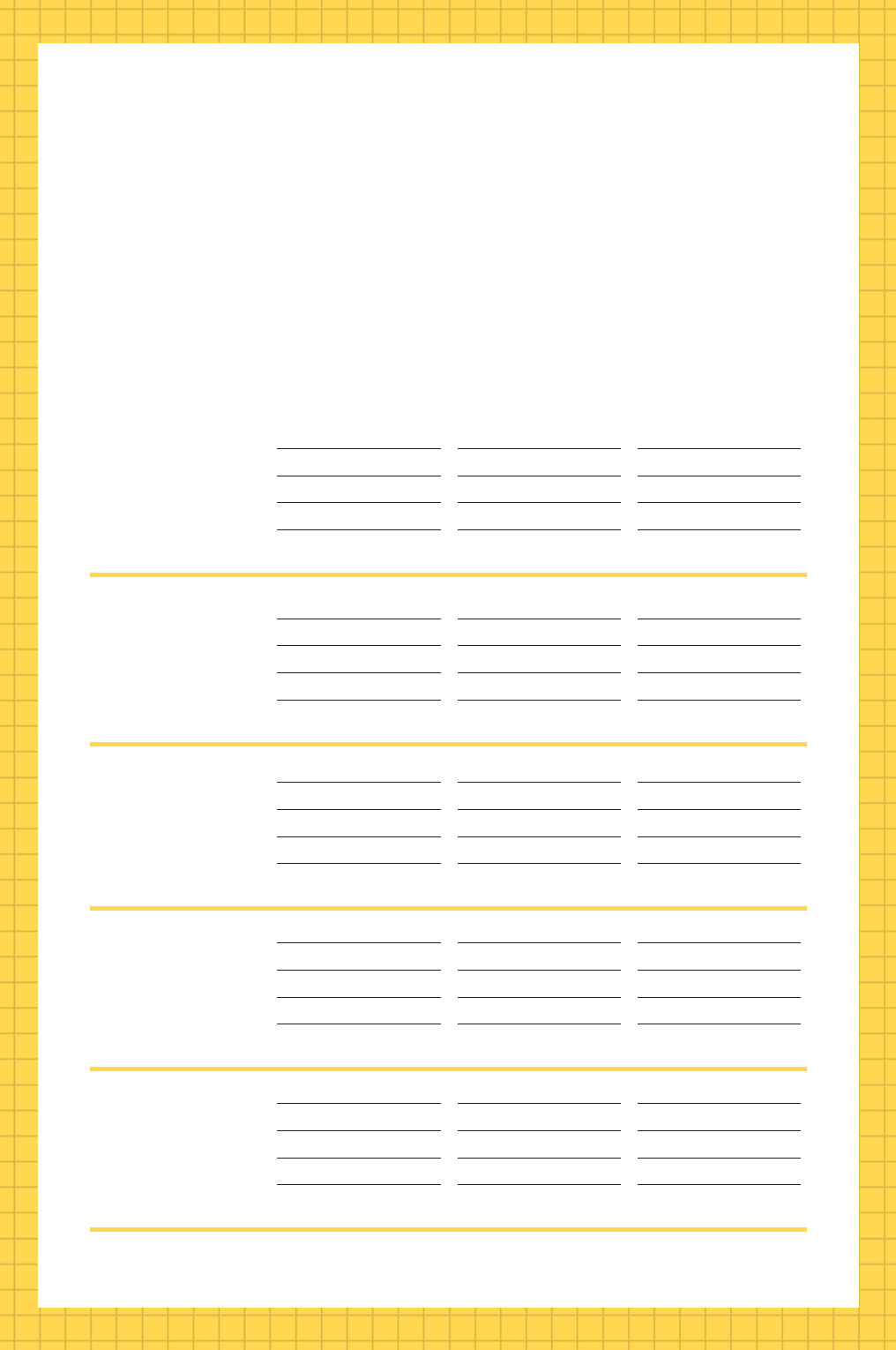 EEKLY PLANNERPHASE I	PHASE II	PHASE IIIMONDAYTUESDAYWEDNESDAYTHURSDAYFRIDAY